ZABAWA KARNAWAŁOWA SENIORÓW GMINY WIELKA WIEŚ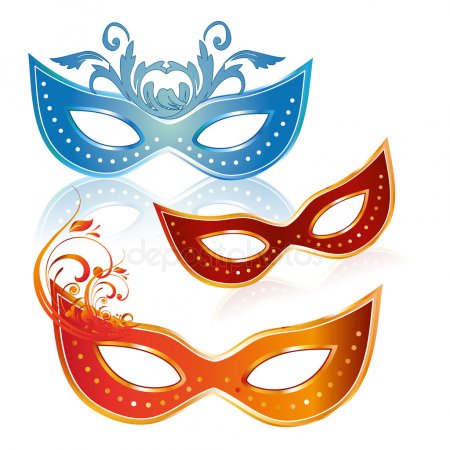 28.02.2019 GODZ.18:00 Remiza w BębleW programie:BABSKI COMBERWYSTĘPY ARYSTYCZNEKONKURS „BAKE OFF- ALE CIACHO”ZABAWA TANECZNAPYSZNY POCZĘSTUNEKOsoby zainteresowane imprezą prosimy  o kontakt osobisty lub telefoniczny z GOPS –  798 802 911; 12 419 11 01.    Ilość miejsc ograniczona